DDM/ Sciences : 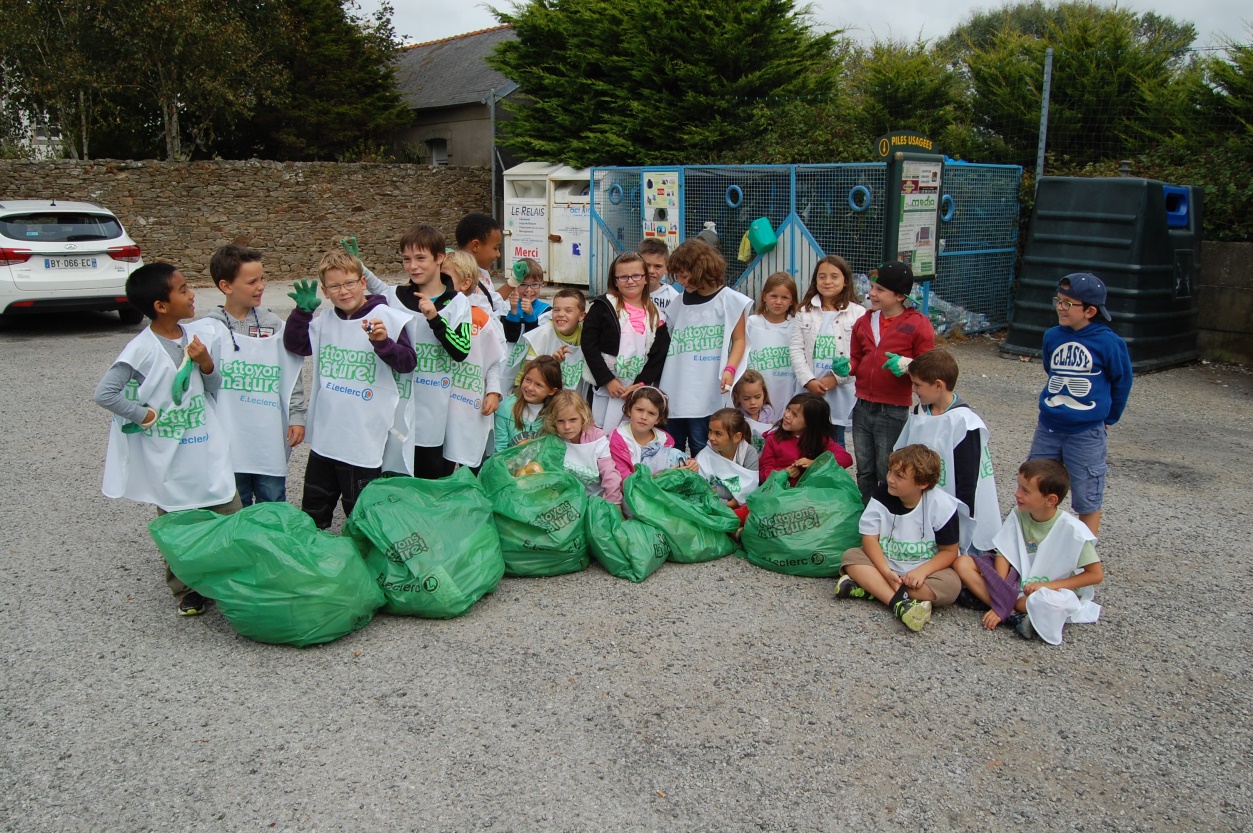 Le tri des déchets.Notre synthèse.Qu’est -ce qu’un déchet ? Un déchet est une chose dont on ne se sert plus.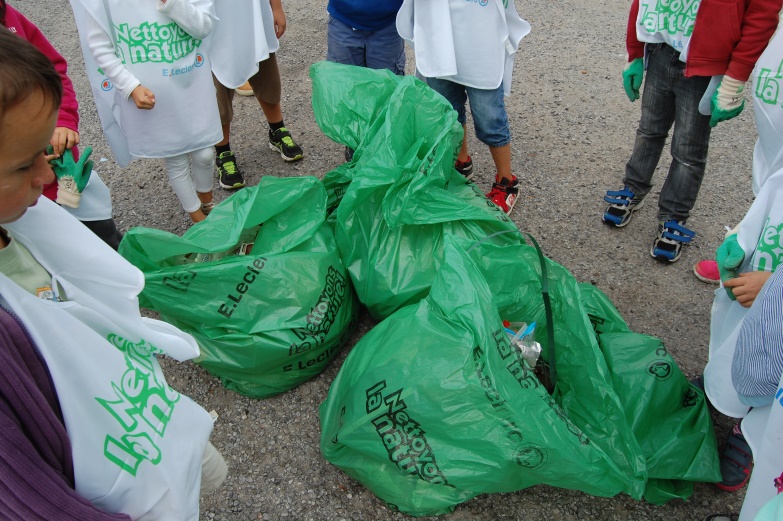 Que faire des déchets ?Si je suis citoyen et je veux protéger la nature, je jette mes déchets dans une poubelle.Toutes les poubelles ne sont pas identiques.Certaines permettent de recycler les déchets afin de fabriquer de nouveaux objets. 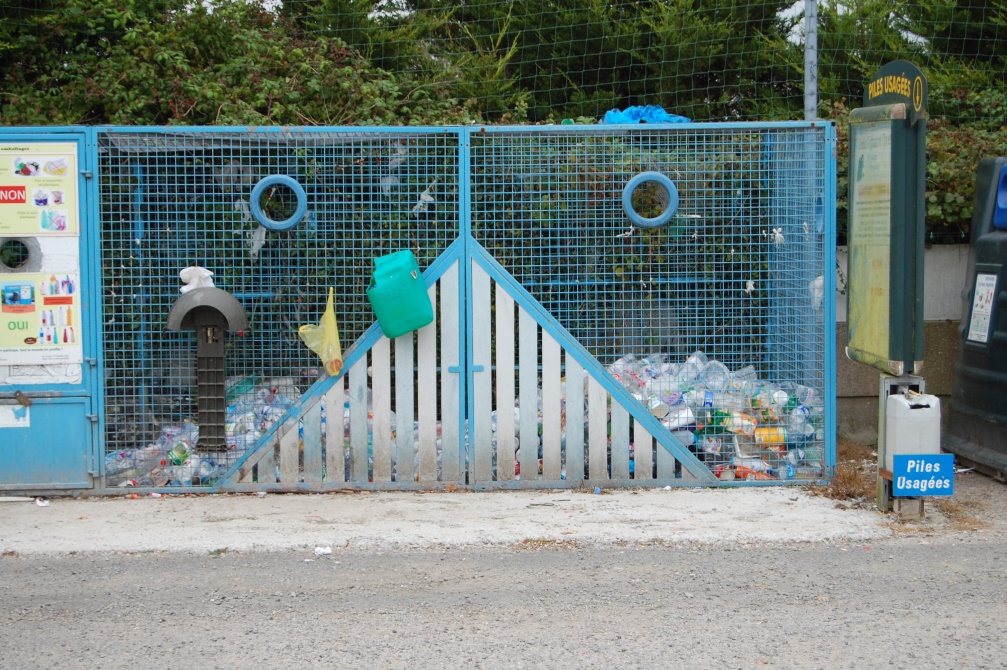 L’espace grillagé permet de récolter : les bouteilles plastiques, les conserves, les canettes, les briques alimentaires…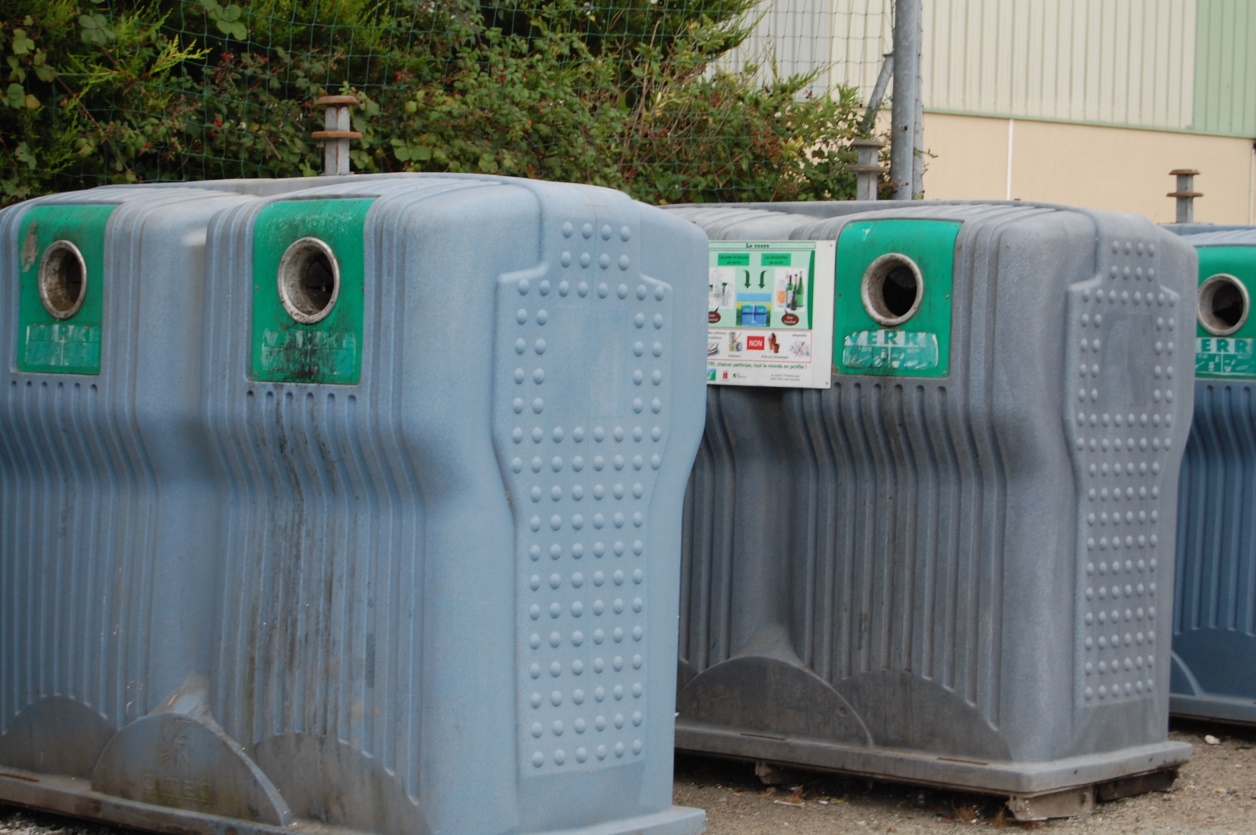 Le conteneur à verre : les bouteilles et récipients en verre.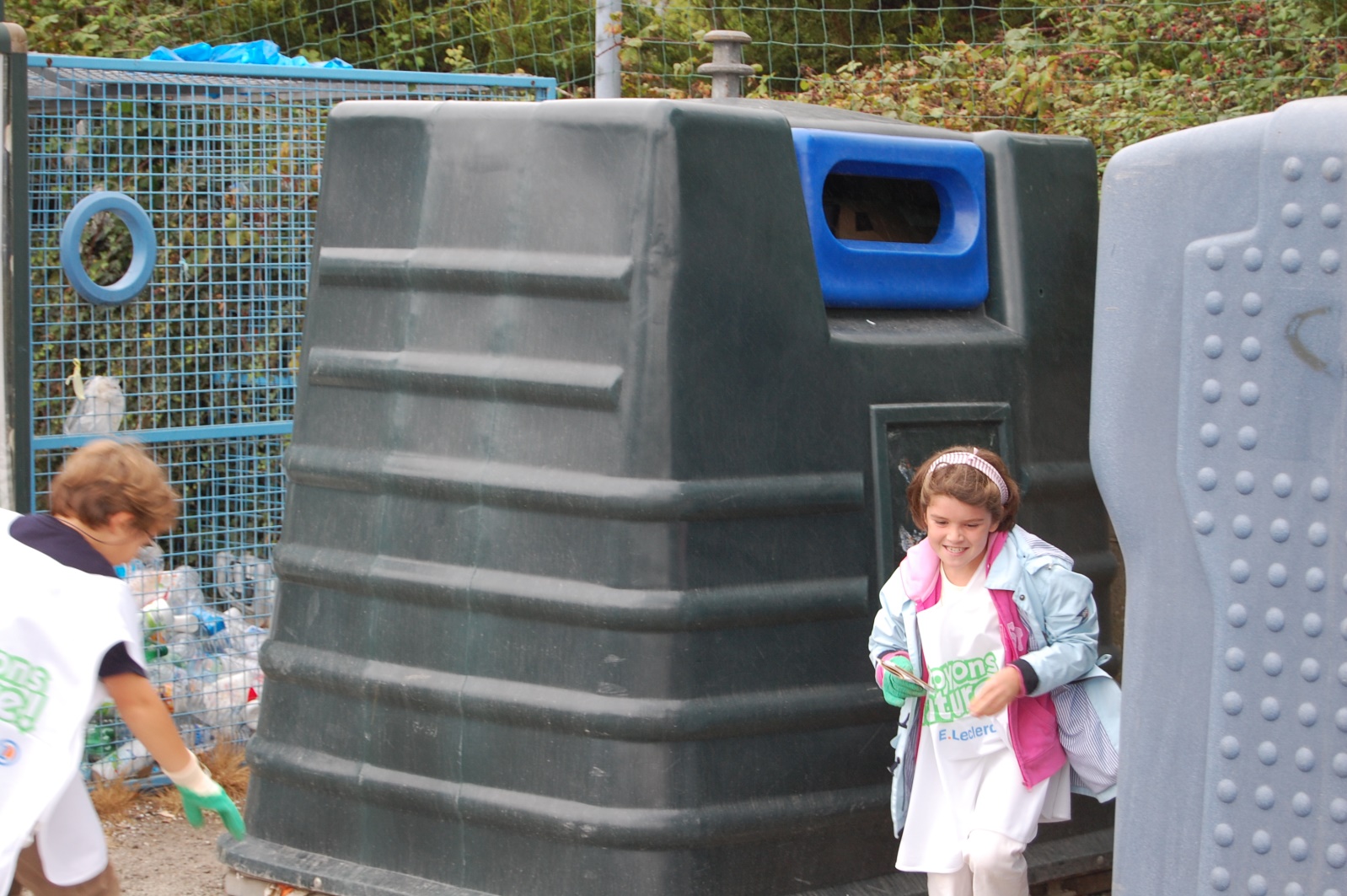 La borne papier/ carton : on peut y mettre le papier, les journaux et magazines, le carton fin (emballages...)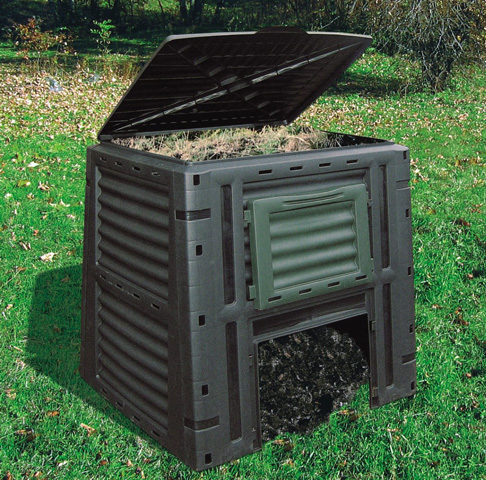 Le composteur : Il permet de récolter tous les restes alimentaires (épluchures, restes de repas…). Une fois décomposé, le compost est un bon engrais pour le jardin ! 